Guía para Nuevos Capítulos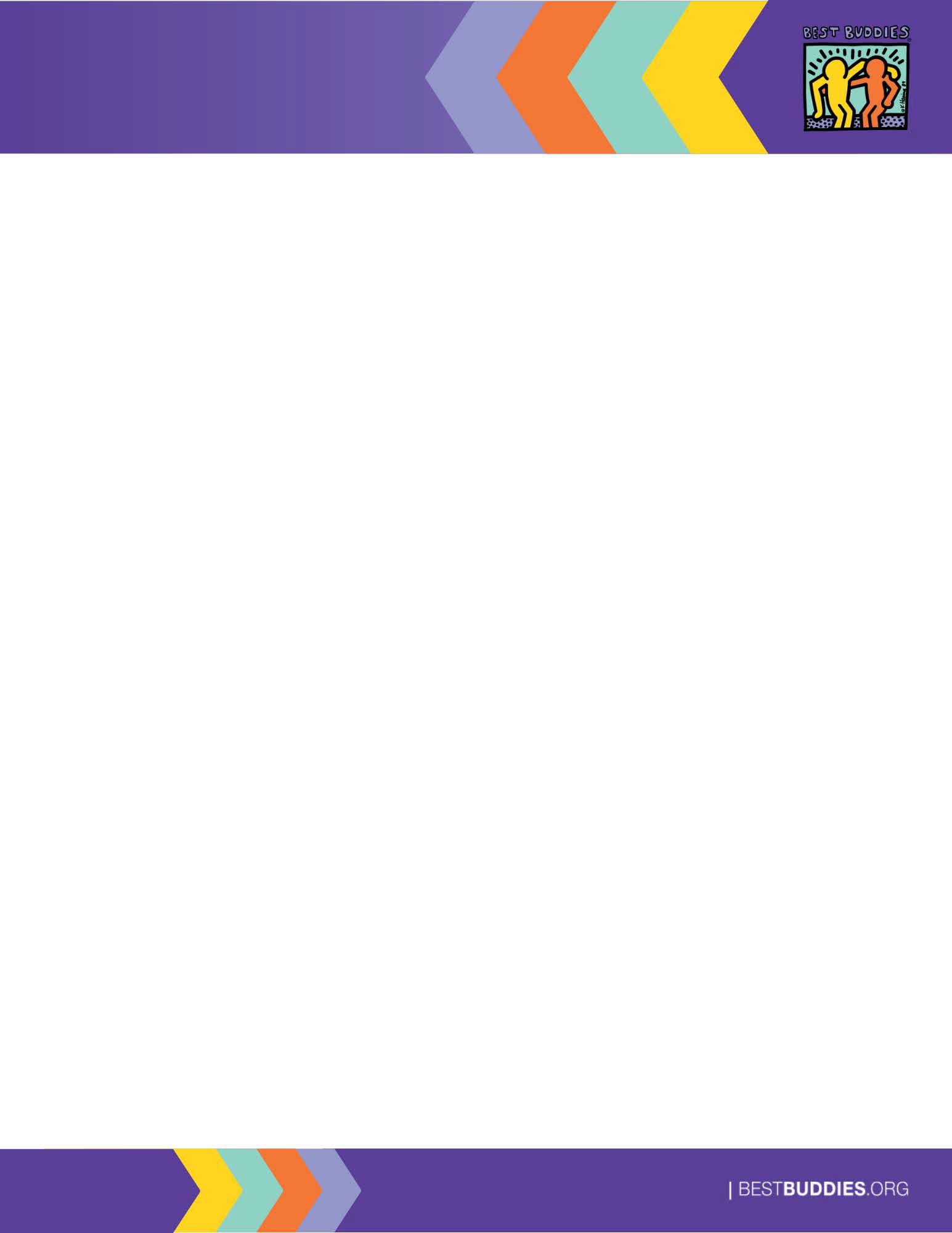 Best Buddies International¡Bienvenido a la familia Best Buddies! Nos alegramos mucho de que haya decidido establecer un capítulo de Best Buddies en su escuela. Está un paso más cerca de construir una comunidad escolar más inclusiva y de crear una cultura de amabilidad, aceptación y pertenencia para todos. Esta Guía para nuevos capítulos le proporcionará un vistazo general de los pasos necesarios para poner en marcha su capítulo y los elementos necesarios para que sea exitoso.Objetivos del Programa:Educar: Sensibilizar a los miembros del capítulo y a la comunidad escolar sobre la inclusión, las discapacidades y la misión de Best Buddies.Comprometerse: Crear una comunidad escolar inclusiva que brinde oportunidades para que los alumnos con y sin discapacidad puedan desarrollar amistades significativas.Empoderar: Fomentar las habilidades de liderazgo de los participantes y ayudarlos a convertirse en defensores de sí mismos y de los demás.Pasos para empezar:Reunirse con un miembro del personal de Best Buddies para conocer más a fondo el modelo del programaObtener la aprobación de la administración escolar para crear un capítulo de Best Buddies en la escuela.Identificar al menos a un miembro de la facultad de la escuela que pueda actuar como asesorPreparar un Acuerdo de Asociación Escolar de Best Buddies y presentarlo al personal de Best Buddies.Crear una cuenta de capítulo en BB360 donde los asesores enviarán sus solicitudes de membresíaEl o los asesores identificarán puestos de liderazgo estudiantil inclusivosLos líderes de los capítulos asistirán a cursos de capacitación impartidos por el personal de Best BuddiesLos asesores y los líderes de los capítulos organizarán una reunión de interés para reclutar miembrosTodos los participantes presentarán sus solicitudes en la plataforma BB360Identificarán Parejas de Amigos uno a uno para quienes estén interesados en ser emparejados en una Pareja de AmigosLos Líderes de Capítulo planificarán y organizarán eventos inclusivos mensuales a lo largo del añoEl Compromiso de Best Buddies La información que se brinda en esta sección le ayudará a comprender la estructura básica del programa de un capítulo de Best Buddies, así como las expectativas que esperamos que cada escuela que cumpla al establecer un capítulo.Liderazgo de CapítuloLos capítulos están dirigidos por un grupo inclusivo de líderes estudiantiles que trabajan en estrecha colaboración con uno o más miembros de la facultad, los que actúan como asesores del capítulo para planificar eventos mensuales y crear conciencia y oportunidades de inclusión dentro de la comunidad escolar. Los puestos de liderazgo incluyen, entre otros: Presidente, Vicepresidente, Director, Secretario y Tesorero. El Director Buddy es un cargo reservado para un estudiante con IDD. Se pueden asignar puestos según sea necesario. Algunos puestos adicionales incluyen: Capitán de la Caminata de la Amistad, Gerente de Redes Sociales y Coordinador de Comunicaciones.Reuniones del CapítuloEstas reuniones reúnen a sus miembros para tratar asuntos del capítulo y sirven para planificar actividades del capítulo o hablar de otros temas relacionados con su funcionamiento. Estas reuniones brindan a los miembros la oportunidad de compartir sus ideas e inquietudes. Las reuniones son dirigidas por los líderes del capítulo y se recomienda realizarlas cada mes.Actividades GrupalesLas actividades grupales congregan a los miembros para fomentar las conexiones sociales y son oportunidades para divertirse, crear conciencia y retribuir a la comunidad. El equipo de liderazgo del capítulo tiene la responsabilidad de programar las actividades y debe tratar de planificar salidas del agrado de todos. Muchas actividades pueden ofrecerse sin costo alguno, pero si se requieren suministros, transporte o tarifas de admisión, los líderes del capítulo deben, junto con el asesor y la administración de la escuela, garantizar de que haya fondos disponibles. La planificación de actividades de recaudación de fondos a lo largo del año puede ayudar a cubrir los costos de las actividades y garantizar que los costos de participación de los miembros sean mínimos.Emparejamiento de amigosAl emparejar y cultivar nuevas amistades, avanzamos en nuestra misión de inclusión y damos un paso más hacia un mundo de aceptación. Aunque no es necesario que los miembros sean emparejados de forma oficial para entablar amistad con sus compañeros, hacer emparejamientos uno a uno puede ayudar a que se formen conexiones más profundas y significativas. Todos los capítulos pertinentes deben intentar hacer al menos 10 emparejamientos en el primer año académico, emparejando de manera exitosa a 10 miembros sin IDD con 10 miembros con IDD. Cada miembro potencial que haya sido emparejado debe reflexionar sobre los siguientes compromisos:Permanecer emparejado en la amistad durante al menos un año académicoLas parejas de amigos deben mantener una comunicación semanal, así como dos actividades uno a uno al mes.Priorizar la asistencia a todos los capítulos, eventos y actividades mensualesCumplir con las pautas establecidas en el Código de Conducta para Miembros de Best Buddies.Actividades Uno a UnoLas actividades individuales (uno a uno) permiten a las parejas pasar tiempo desarrollando su amistad y pueden consistir en cualquier cosa que la pareja decida hacer. ¡El objetivo es simplemente pasar tiempo juntos y divertirse! Las parejas de amigos se crean en función de intereses similares, por lo que decidir sobre las actividades debería ser relativamente fácil y natural. ¿Qué hacen otros amigos juntos en tu escuela? Al planificar las actividades, es importante tener en cuenta el costo de la salida y planificar actividades que ambos puedan permitirse; pasar tiempo juntos no tiene por qué costar mucho dinero. Intente ser creativo y planea cosas que no cuesten mucho o, mejor aún, que sean gratis.ReclutamientoHacer crecer la cantidad de miembros de su Capítulo debe ser un esfuerzo continuo, pero sobre todo al principio y al final del año escolar, como preparación para el año siguiente. Algunos métodos sugeridos son:Organizar reuniones de interés para compartir lo que los miembros potenciales pueden esperar de su capítuloInstalar una mesa informativa de Best Buddies durante el almuerzo, en eventos patrocinados por la escuela y en ferias de actividadesOrganizar un evento de "Trae a un amigo" para conocerlo y saludarloColgar carteles y volantes de Best Buddies en la escuela Hacer un video en el que se destaquen los eventos y actividades del capítulo Invitar a otro club escolar a organizar un evento con ustedUtilizar los anuncios de la escuela o el periódico para publicidadMantener informados a los maestros y padres para que puedan fomentar la participaciónConstruir una fuerte presencia en las redes sociales para atraer nuevos miembrosPlanificación de eventosSe recomienda que los capítulos planifiquen su calendario anual de eventos con antelación para disponer de tiempo suficiente para su preparación y publicidad. Los eventos de los capítulos deben ser apropiados para cada edad y accesibles para todos, y deben fomentar la conexión social con actividades para romper el hielo y oportunidades interactivas. Siempre que sea posible, los líderes de los capítulos deben solicitar donaciones de bienes y servicios para mantener los costos al mínimo y planificar actividades periódicas de recaudación de fondos a lo largo del año para apoyar las actividades. Al planificar, los líderes de los capítulos deben colaborar y ser creativos. Los eventos pueden ser elaborados o sencillos, lo importante es crear oportunidades inclusivas para todos. 2Guía para Nuevos CapítulosBest Buddies InternationalRecursos de los capítulosLos capítulos disponen de recursos y materiales de marketing para administrar y promover sus programas a través de la biblioteca de recursos de Best Buddies, la Universidad de Best Buddies (BBU). Este sitio proporciona documentos relativos a las funciones de liderazgo de los capítulos, programas de reuniones y herramientas de reclutamiento, así como gráficos y videos para la promoción y la sensibilización.Best Buddies tiene una asociación con Harmony, una empresa que ofrece recursos de aprendizaje social y emocional que pueden utilizarse para propiciar el establecimiento de amistades inclusivas. Puede encontrar más información sobre estos recursos en BBU.Cada capítulo también puede contar con el apoyo del personal de Best Buddies, que les proporcionará capacitación y orientación a lo largo del año. Es crucial que los líderes de los capítulos mantengan una comunicación periódica con su contacto en Best Buddies y los hagan partícipes de los problemas e inquietudes que vayan surgiendo. El personal también proporcionará comunicaciones continuas a través de correo electrónico y aplicaciones de mensajería de texto para actualizar a los líderes sobre los próximos eventos y las expectativas para el capítulo.BB360 es el portal de administración de capítulos que Best Buddies utiliza para recibir las solicitudes de membresía y a través del cual el Presidente y el Asesor del Capítulo gestionarán la lista de su Capítulo, harán los emparejamientos, introducirán la información de los eventos y llenarán los informes de fin de año. Esta plataforma también se utiliza para encuestar a los miembros a través de la función de Actualización de miembros. Esta información puede enviarse cada mes y ayuda a los líderes de los capítulos y al personal de Best Buddies a supervisar la calidad de la experiencia de los miembros y a garantizar que la misión se está llevando a cabo de forma eficaz.Oportunidades de capacitaciónA lo largo del año se ofrece a los estudiantes líderes una serie de oportunidades de capacitación para garantizar que dispongan de las herramientas y los conocimientos necesarios para cumplir la misión de Best Buddies en su comunidad escolar. Al comienzo del año escolar se ofrece un Día de Capacitación de Líderes para proporcionar una visión general de las mejores prácticas y en primavera se organiza un evento de Regreso a Best Buddies para propiciar el involucramiento continuo de los participantes del capítulo. Los capítulos deben tener al menos un representante en cada una de estas iniciativas, pero también se invita a participar a otros funcionarios y asesores. Los líderes de los capítulos también reciben recursos para formar a los miembros de su capítulo sobre el compromiso y las expectativas de participación.Además de estas oportunidades de capacitación local, cada mes de julio, Best Buddies International organiza una Conferencia anual de Liderazgo Best Buddies (BBLC) en la Universidad de Indiana en Bloomington Indiana, que ofrece oportunidades para la creación de redes y la colaboración a través de nuestros programas globales. Cada capítulo de escuela secundaria y universidad debe enviar un representante para participar en la BBLC. Normalmente asiste el Presidente entrante del Capítulo, pero también pueden ser uno o más miembros del equipo directivo, así como asesores. El capítulo se hará cargo de la cuota de inscripción a la conferencia de 350 dólares, así como de los gastos de viaje de cada uno de los asistentes; no obstante, existen opciones de financiación mediante becas y recaudación de fondos, en caso necesario. El personal de Best Buddies compartirá la información sobre la inscripción a la conferencia, los viajes, la logística y las sesiones a medida que se acerque la BBLC.3